باسمه تعالی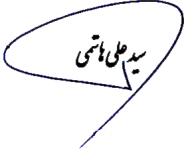 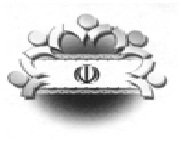 فرم شماره (1) صورتجلسه شورای اسلامی شهر طبس گلشن1- مشخصات جلسهباسمه تعالیفرم شماره (1) صورتجلسه شورای اسلامی شهر طبس گلشن1- مشخصات جلسهباسمه تعالیفرم شماره (1) صورتجلسه شورای اسلامی شهر طبس گلشن1- مشخصات جلسهتاریخ دعوتنامه 19/ 12/1400 بصورت تماس تلفنی و فضای مجازیتاریخ جلسه: روز   شنبه    مورخ  21/ 12/ 1400 ساعت  18:00  شماره جلسه:        80نوع جلسه:   عادی      فوق العاده علت و مقام دعوت کننده جلسه فوق العاده :رئیس شورا مکان جلسه:ساختمان شورای اسلامی شهر طبس2- اعضای شورای شهر حاضر در جلسه شورا(اجرای ماده 16 قانون شوراها)2- اعضای شورای شهر حاضر در جلسه شورا(اجرای ماده 16 قانون شوراها)2- اعضای شورای شهر حاضر در جلسه شورا(اجرای ماده 16 قانون شوراها)2- اعضای شورای شهر حاضر در جلسه شورا(اجرای ماده 16 قانون شوراها)2- اعضای شورای شهر حاضر در جلسه شورا(اجرای ماده 16 قانون شوراها)2- اعضای شورای شهر حاضر در جلسه شورا(اجرای ماده 16 قانون شوراها)2- اعضای شورای شهر حاضر در جلسه شورا(اجرای ماده 16 قانون شوراها)2- اعضای شورای شهر حاضر در جلسه شورا(اجرای ماده 16 قانون شوراها)2- اعضای شورای شهر حاضر در جلسه شورا(اجرای ماده 16 قانون شوراها)2- اعضای شورای شهر حاضر در جلسه شورا(اجرای ماده 16 قانون شوراها)ردیفنام و نام خانوادگیامضاءورودخروجردیفنام و نام خانوادگیامضاءورودخروج1محمدجواد راستینه18:0020:304غلامحسین طاهری18:0020:302رسول عراقی18:0020:305زهرا حسین پور18:0020:303سید مجتبی حقانی18:0020:303- اعضای غایب در جلسه3- اعضای غایب در جلسه3- اعضای غایب در جلسه3- اعضای غایب در جلسهردیفنام و نام خانوادگیسمتعلت غیبت1-4- مدعوین حاضر در جلسه4- مدعوین حاضر در جلسه4- مدعوین حاضر در جلسه4- مدعوین حاضر در جلسه4- مدعوین حاضر در جلسهردیفنام و نام خانوادگیدستگاه اجراییسمتملاحظات1محمد نصیریشهرداری طبسشهردار234565- خلاصه مفید مطالب مطروحه توسط رئیس شورا ، نطق ها و مذاکراتتلاوت آیاتی از کلام ا... مجید و خیرمقدم  و ... 6- دستور جلسات6- دستور جلسات6- دستور جلسات6- دستور جلسات6- دستور جلساتشماره / ردیفدستور جلسهنظر کمیسیون ذیربطشماره جلسهتاریخ جلسه1- --237- خلاصه مفید مذاکراتبررسی نامه های مردمی بررسی نامه های شهرداری و ادارات 8-1-  متن مصوبه شورا                                                    بند  18-1-  متن مصوبه شورا                                                    بند  18-1-  متن مصوبه شورا                                                    بند  18-1-  متن مصوبه شورا                                                    بند  18-1-  متن مصوبه شورا                                                    بند  18-1-  متن مصوبه شورا                                                    بند  1مقرر شد در خصوص دیدار با نخبگان طبسی از جمله نماینده محترم مجلس شورای اسلامی ، نمایندگان ادوار و مدیران  کشوری در حوزه های مختلف که در ایام عیدنوروز به شهرستان مسافرت می کنند اقدام گردد.( پیگیری و هماهنگی توسط حاج آقای طاهری)  مقرر شد در خصوص دیدار با نخبگان طبسی از جمله نماینده محترم مجلس شورای اسلامی ، نمایندگان ادوار و مدیران  کشوری در حوزه های مختلف که در ایام عیدنوروز به شهرستان مسافرت می کنند اقدام گردد.( پیگیری و هماهنگی توسط حاج آقای طاهری)  مقرر شد در خصوص دیدار با نخبگان طبسی از جمله نماینده محترم مجلس شورای اسلامی ، نمایندگان ادوار و مدیران  کشوری در حوزه های مختلف که در ایام عیدنوروز به شهرستان مسافرت می کنند اقدام گردد.( پیگیری و هماهنگی توسط حاج آقای طاهری)  مقرر شد در خصوص دیدار با نخبگان طبسی از جمله نماینده محترم مجلس شورای اسلامی ، نمایندگان ادوار و مدیران  کشوری در حوزه های مختلف که در ایام عیدنوروز به شهرستان مسافرت می کنند اقدام گردد.( پیگیری و هماهنگی توسط حاج آقای طاهری)  مقرر شد در خصوص دیدار با نخبگان طبسی از جمله نماینده محترم مجلس شورای اسلامی ، نمایندگان ادوار و مدیران  کشوری در حوزه های مختلف که در ایام عیدنوروز به شهرستان مسافرت می کنند اقدام گردد.( پیگیری و هماهنگی توسط حاج آقای طاهری)  مقرر شد در خصوص دیدار با نخبگان طبسی از جمله نماینده محترم مجلس شورای اسلامی ، نمایندگان ادوار و مدیران  کشوری در حوزه های مختلف که در ایام عیدنوروز به شهرستان مسافرت می کنند اقدام گردد.( پیگیری و هماهنگی توسط حاج آقای طاهری)  آراء اعضای شورای اسلامیآراء اعضای شورای اسلامیموافقمخالفدلایل مخالفتامضاء1محمد جواد راستینه 2رسول عراقی3سید مجتبی حقانی4غلامحسین طاهری5زهرا حسین پورجمعتصمیم شوراتصمیم شوراتصمیم شوراتصمیم شوراتصویب شد             تصویب نشدتصویب شد             تصویب نشد8-2-  متن مصوبه شورا                                                    بند  28-2-  متن مصوبه شورا                                                    بند  28-2-  متن مصوبه شورا                                                    بند  28-2-  متن مصوبه شورا                                                    بند  28-2-  متن مصوبه شورا                                                    بند  28-2-  متن مصوبه شورا                                                    بند  2مقرر گردید با توجه به هماهنگی بعمل آمده توسط جناب آقای عراقی و سرکار خانم حسین پور با جناب آقای شهامی نخبه ارزشمند در وزارت بهداشت جلسه ای با حضور ایشان و نماینده محترم مجلس –  امام جمعه محترم - معاون استاندار و فرماندار ویژه شهرستان و اعضای شورا و خیرین شهرستان در محل شورا برگزار و استارت پروژه زیرساخت MRI  زده شود. (با توجه به جلسه قبلی خیرین در شورا) مقرر گردید با توجه به هماهنگی بعمل آمده توسط جناب آقای عراقی و سرکار خانم حسین پور با جناب آقای شهامی نخبه ارزشمند در وزارت بهداشت جلسه ای با حضور ایشان و نماینده محترم مجلس –  امام جمعه محترم - معاون استاندار و فرماندار ویژه شهرستان و اعضای شورا و خیرین شهرستان در محل شورا برگزار و استارت پروژه زیرساخت MRI  زده شود. (با توجه به جلسه قبلی خیرین در شورا) مقرر گردید با توجه به هماهنگی بعمل آمده توسط جناب آقای عراقی و سرکار خانم حسین پور با جناب آقای شهامی نخبه ارزشمند در وزارت بهداشت جلسه ای با حضور ایشان و نماینده محترم مجلس –  امام جمعه محترم - معاون استاندار و فرماندار ویژه شهرستان و اعضای شورا و خیرین شهرستان در محل شورا برگزار و استارت پروژه زیرساخت MRI  زده شود. (با توجه به جلسه قبلی خیرین در شورا) مقرر گردید با توجه به هماهنگی بعمل آمده توسط جناب آقای عراقی و سرکار خانم حسین پور با جناب آقای شهامی نخبه ارزشمند در وزارت بهداشت جلسه ای با حضور ایشان و نماینده محترم مجلس –  امام جمعه محترم - معاون استاندار و فرماندار ویژه شهرستان و اعضای شورا و خیرین شهرستان در محل شورا برگزار و استارت پروژه زیرساخت MRI  زده شود. (با توجه به جلسه قبلی خیرین در شورا) مقرر گردید با توجه به هماهنگی بعمل آمده توسط جناب آقای عراقی و سرکار خانم حسین پور با جناب آقای شهامی نخبه ارزشمند در وزارت بهداشت جلسه ای با حضور ایشان و نماینده محترم مجلس –  امام جمعه محترم - معاون استاندار و فرماندار ویژه شهرستان و اعضای شورا و خیرین شهرستان در محل شورا برگزار و استارت پروژه زیرساخت MRI  زده شود. (با توجه به جلسه قبلی خیرین در شورا) مقرر گردید با توجه به هماهنگی بعمل آمده توسط جناب آقای عراقی و سرکار خانم حسین پور با جناب آقای شهامی نخبه ارزشمند در وزارت بهداشت جلسه ای با حضور ایشان و نماینده محترم مجلس –  امام جمعه محترم - معاون استاندار و فرماندار ویژه شهرستان و اعضای شورا و خیرین شهرستان در محل شورا برگزار و استارت پروژه زیرساخت MRI  زده شود. (با توجه به جلسه قبلی خیرین در شورا) آراء اعضای شورای اسلامیآراء اعضای شورای اسلامیموافقمخالفدلایل مخالفتامضاء1محمد جواد راستینه 2رسول عراقی3سید مجتبی حقانی4غلامحسین طاهری5زهرا حسین پورجمعتصمیم شوراتصمیم شوراتصمیم شوراتصمیم شوراتصویب شد             تصویب نشدتصویب شد             تصویب نشد8-3-  متن مصوبه شورا                                                    بند  38-3-  متن مصوبه شورا                                                    بند  38-3-  متن مصوبه شورا                                                    بند  38-3-  متن مصوبه شورا                                                    بند  38-3-  متن مصوبه شورا                                                    بند  38-3-  متن مصوبه شورا                                                    بند  3نامه شماره 26353/00 مورخ 21/12/1400  شهرداری موضوع خرید دستگاه بلوکه زنی آقای ////  (اموال مصادره شده دادگستری) مطرح و بررسی و مورد موافقت اعضای شورای اسلامی شهر واقع گردید.  نامه شماره 26353/00 مورخ 21/12/1400  شهرداری موضوع خرید دستگاه بلوکه زنی آقای ////  (اموال مصادره شده دادگستری) مطرح و بررسی و مورد موافقت اعضای شورای اسلامی شهر واقع گردید.  نامه شماره 26353/00 مورخ 21/12/1400  شهرداری موضوع خرید دستگاه بلوکه زنی آقای ////  (اموال مصادره شده دادگستری) مطرح و بررسی و مورد موافقت اعضای شورای اسلامی شهر واقع گردید.  نامه شماره 26353/00 مورخ 21/12/1400  شهرداری موضوع خرید دستگاه بلوکه زنی آقای ////  (اموال مصادره شده دادگستری) مطرح و بررسی و مورد موافقت اعضای شورای اسلامی شهر واقع گردید.  نامه شماره 26353/00 مورخ 21/12/1400  شهرداری موضوع خرید دستگاه بلوکه زنی آقای ////  (اموال مصادره شده دادگستری) مطرح و بررسی و مورد موافقت اعضای شورای اسلامی شهر واقع گردید.  نامه شماره 26353/00 مورخ 21/12/1400  شهرداری موضوع خرید دستگاه بلوکه زنی آقای ////  (اموال مصادره شده دادگستری) مطرح و بررسی و مورد موافقت اعضای شورای اسلامی شهر واقع گردید.  آراء اعضای شورای اسلامیآراء اعضای شورای اسلامیموافقمخالفدلایل مخالفتامضاء1محمد جواد راستینه 2رسول عراقی3سید مجتبی حقانی4غلامحسین طاهری5زهرا حسین پورجمعتصمیم شوراتصمیم شوراتصمیم شوراتصمیم شوراتصویب شد             تصویب نشدتصویب شد             تصویب نشد8-4-  متن مصوبه شورا                                                    بند  48-4-  متن مصوبه شورا                                                    بند  48-4-  متن مصوبه شورا                                                    بند  48-4-  متن مصوبه شورا                                                    بند  48-4-  متن مصوبه شورا                                                    بند  48-4-  متن مصوبه شورا                                                    بند  4نامه شماره 25599/00 مورخ 15/12/1400 شهرداری موضوع درخواست مجوز خرید یکدستگاه گریدر جهت انجام پروژه های عمرانی با توجه به حضور شهردار محترم و ارائه توضیحاتی در این خصوص موضوع مطرح و با ترک تشریفات مناقصه و رعایت صرفه و صلاح شهرداری و اخذ نظر خبره  این دستگاه مورد موافقت واقع گردید.  نامه شماره 25599/00 مورخ 15/12/1400 شهرداری موضوع درخواست مجوز خرید یکدستگاه گریدر جهت انجام پروژه های عمرانی با توجه به حضور شهردار محترم و ارائه توضیحاتی در این خصوص موضوع مطرح و با ترک تشریفات مناقصه و رعایت صرفه و صلاح شهرداری و اخذ نظر خبره  این دستگاه مورد موافقت واقع گردید.  نامه شماره 25599/00 مورخ 15/12/1400 شهرداری موضوع درخواست مجوز خرید یکدستگاه گریدر جهت انجام پروژه های عمرانی با توجه به حضور شهردار محترم و ارائه توضیحاتی در این خصوص موضوع مطرح و با ترک تشریفات مناقصه و رعایت صرفه و صلاح شهرداری و اخذ نظر خبره  این دستگاه مورد موافقت واقع گردید.  نامه شماره 25599/00 مورخ 15/12/1400 شهرداری موضوع درخواست مجوز خرید یکدستگاه گریدر جهت انجام پروژه های عمرانی با توجه به حضور شهردار محترم و ارائه توضیحاتی در این خصوص موضوع مطرح و با ترک تشریفات مناقصه و رعایت صرفه و صلاح شهرداری و اخذ نظر خبره  این دستگاه مورد موافقت واقع گردید.  نامه شماره 25599/00 مورخ 15/12/1400 شهرداری موضوع درخواست مجوز خرید یکدستگاه گریدر جهت انجام پروژه های عمرانی با توجه به حضور شهردار محترم و ارائه توضیحاتی در این خصوص موضوع مطرح و با ترک تشریفات مناقصه و رعایت صرفه و صلاح شهرداری و اخذ نظر خبره  این دستگاه مورد موافقت واقع گردید.  نامه شماره 25599/00 مورخ 15/12/1400 شهرداری موضوع درخواست مجوز خرید یکدستگاه گریدر جهت انجام پروژه های عمرانی با توجه به حضور شهردار محترم و ارائه توضیحاتی در این خصوص موضوع مطرح و با ترک تشریفات مناقصه و رعایت صرفه و صلاح شهرداری و اخذ نظر خبره  این دستگاه مورد موافقت واقع گردید.  آراء اعضای شورای اسلامیآراء اعضای شورای اسلامیموافقمخالفدلایل مخالفتامضاء1محمد جواد راستینه 2رسول عراقی3سید مجتبی حقانی4غلامحسین طاهری5زهرا حسین پورجمعتصمیم شوراتصمیم شوراتصمیم شوراتصمیم شوراتصویب شد             تصویب نشدتصویب شد             تصویب نشد